CerTrust ltd. UK Approved Body 2806DeclarationPresent applicant declares that the same application has not been lodged with any other UK Approved Body
Annex A – List of items to be submitted for UK-type examinationDate and place,	signatureApplication for UK-type examinationof pyrotechnic articles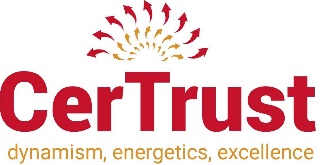 The Pyrotechnic Articles (Safety) Regulations 2015, SI 2015 No. 1553 as amendedModule BApplicantName :ApplicantAddress:ApplicantE-mail:Phone:Applicant(EU) Tax number:Manufacturer Name :Manufacturer Address:Manufacturer E-mail:Phone:Manufacturer (EU) Tax number:Product informationFor detailed product information, please fill in the Annex A of this applicationFor detailed product information, please fill in the Annex A of this applicationFor detailed product information, please fill in the Annex A of this applicationFor detailed product information, please fill in the Annex A of this applicationFor detailed product information, please fill in the Annex A of this applicationType of certificationOriginal / Initial Original / Initial Additional Additional OEM Testing specificationsTesting specificationsTesting specificationsTesting specificationsTesting specificationsTesting specificationsPlace of test:Place of test:Hungary Hungary China / Germany (Subcontracted) China / Germany (Subcontracted) Thermal conditioning:Thermal conditioning:75oC (48 hours) 75oC (48 hours) 50oC (28 days) 50oC (28 days) Printing of the certificate(s)If you need the certificate in hard copy (beside the official digital certificate), please check the box.The fee for printing and posting the certificates is 50 EUR / application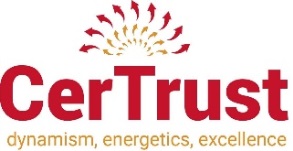 Attached documentations (X):	PagesAttached documentations (X):	PagescheckTechnical Data Sheet of products	XLabels of products	XMSDS of each product	Results of design calculations made, examinations carried out, etc. 	List of test results 	Other documents	Application for UK-type examinationof pyrotechnic articlesAnnex A – List of items to be submitted for UK-type examinationIdentification (code)NameCategoryType